Для участников проекта "Новые сказки о лесе"1. Направить заявку в АНО "РОДНОЙ ЛЕС" по электронной почте rodnoyles@gmail.com (см. приложение)2. После согласования вашей заявки на адрес указанной электронной почты вам будет направлен ответ.3. При получении книг вам необходимо предоставить два оригинала документов: 1. заявки, 2. письма подтверждения (см. приложение).4. Организовать экологическое занятие (урок) с детьми и подарить книги.5. Опубликовать пост в социальных сетях (или) сми, где обязательно указать: Проект "Новые сказки о лесе" реализуется АНО "РОДНОЙ ЛЕС" с использованием гранта Президента Российской Федерации на развитие гражданского общества, предоставленного Фондом президентских грантов.6. Направить в АНО "РОДНОЙ ЛЕС" (по электронной почте rodnoyles@gmail.com) ссылки на опубликованные посты и не менее 5-10 фотографий, отражающие ход реализации проекта. 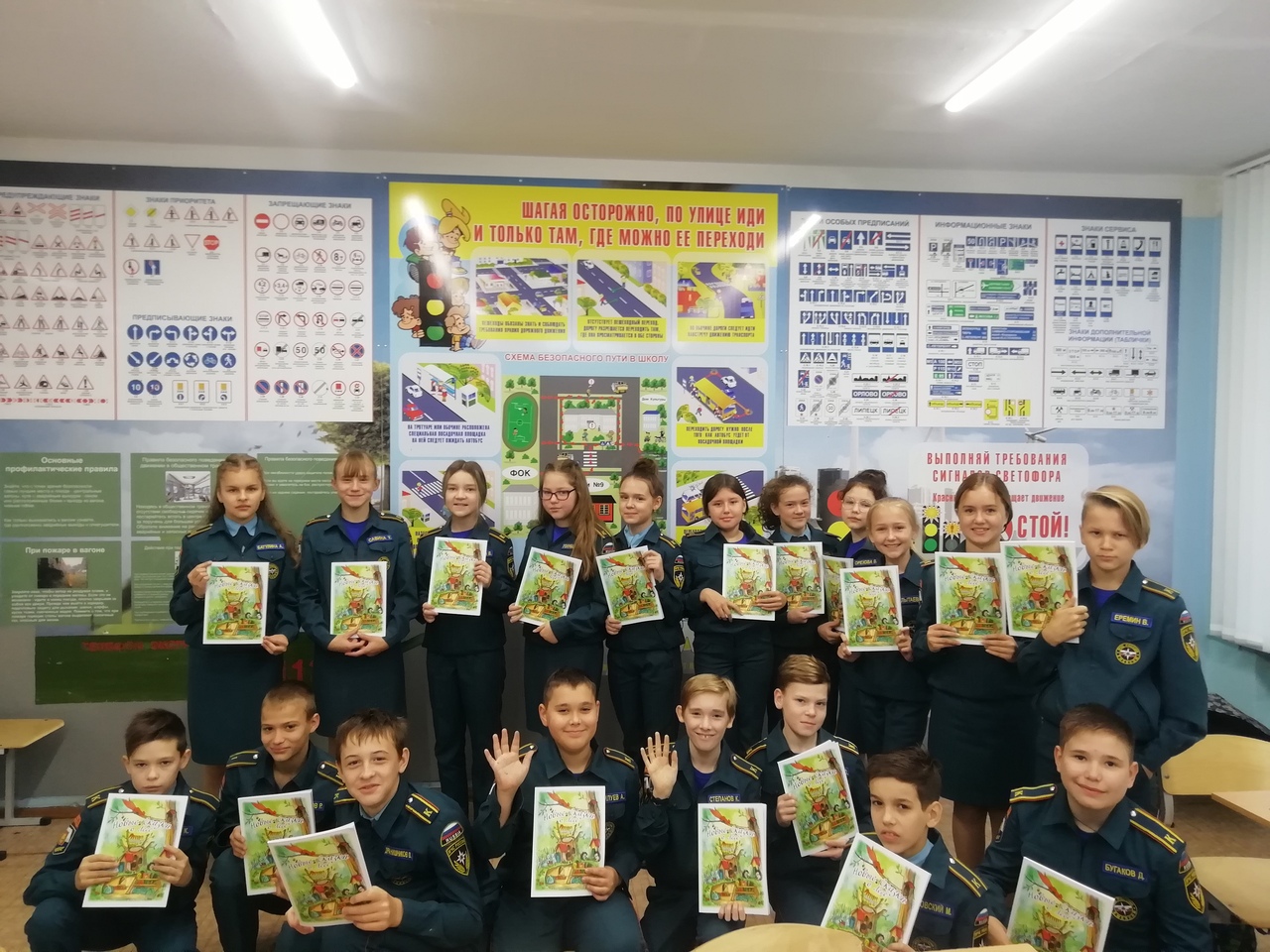 Приложение №1НА БЛАНКЕ УЧРЕЖДЕНИЯКому: АНО «РОДНОЙ ЛЕС»Заявка на получение книг (сборников) "Новые сказки о лесе" по проекту «Новые сказки о лесе», который реализуется с использованием гранта Президента Российской Федерации на развитие гражданского общества, предоставленного Фондом президентских грантовПросим Вас предоставить в дар ___(указать количество) книг (сборников) "Новые сказки о лесе" для проведения экологических занятий с детьми. В ___ (указать количество) экологических занятиях участие примут ___ (указать количество) детей.Должность                                подпись			расшифровка 					МППриложение №2ПРИ ПОЛУЧЕНИИ КНИГ ПРЕДОСТАВИТЬ СПРАВКУ-ПОДТВЕРЖДЕНИЕ НА БЛАНКЕ УЧРЕЖДЕНИЯСправка-подтверждение.Подтверждаем, что__________________(наименование организации) получены от АНО «РОДНОЙ ЛЕС» книги (сборники) "Новые сказки о лесе" по проекту «Новые сказки о лесе», который реализуется с использованием гранта Президента Российской Федерации на развитие гражданского общества, предоставленного Фондом президентских грантов.____(примерное количество) детей приняли участие в ___ (указать количество занятий) экологических занятиях. Должность                                подпись			расшифровка 					МП